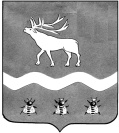 Межведомственная комиссия по охране трудаВ ЯКОВЛЕВСКОМ МУНИПАЛЬНОМ РАЙОНЕ692361, с. Яковлевка, пер. Почтовый, 7, т./ф. (42371) 91620 Р Е Ш Е Н И Е № 9от «17» апреля 2023 года   10.00     Заседание районной комиссии по охране труда в Яковлевском муниципальном районе не состоялось в связи с отсутствием форума. РЕШЕНИЕ:Перенести заседание районной комиссии по охране труда в Яковлевском муниципальном районе на 16 мая 2023 года.Главному специалисту по государственному управлению охраной труда Администрации Яковлевского муниципального района О.А. Абраменок направить  членам комиссии по охране труда в Яковлевском муниципальном районе письменный запрос о  предоставлении объяснений о причине не явки на заседание. Председатель межведомственной комиссии   по охране труда в Яковлевском районе,заместитель главы Администрации Яковлевского муниципального района                                                          С.А. Шилов                                                  